RESUMEN DEL TEMA(1/2)CONTENIDO:A T E N T A M E N T E (2/2)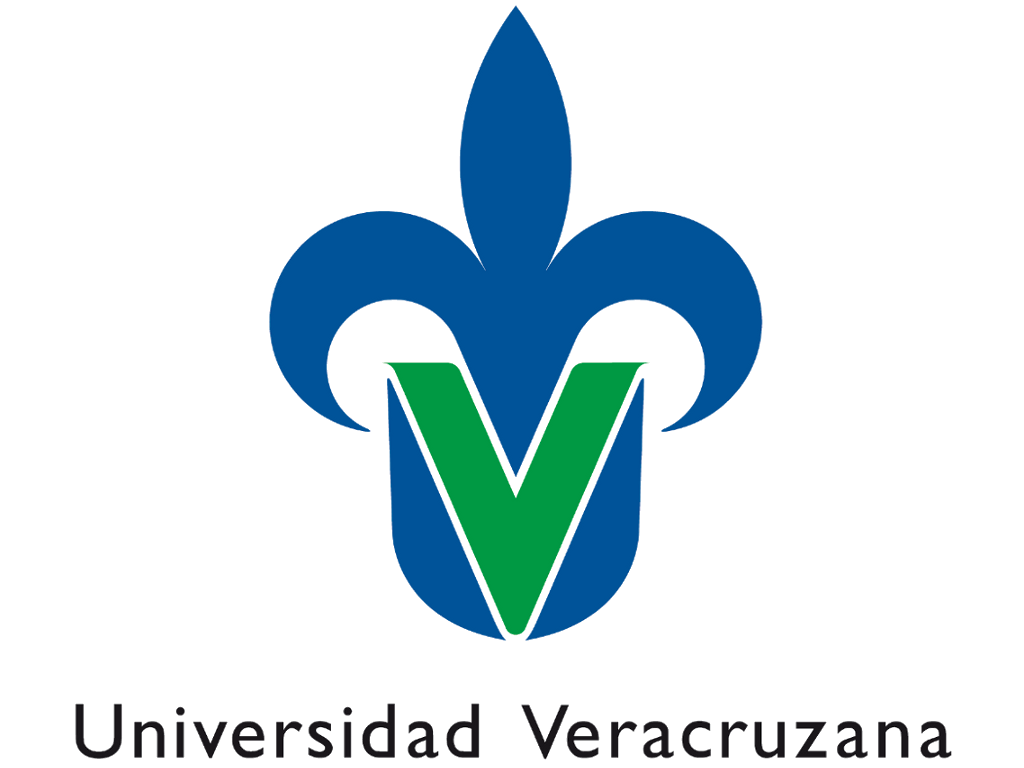 Facultad de Ingeniería Mecánica y EléctricaRegión Poza Rica – TuxpanSOLICITUD DE AUTORIZACIÓN DE TEMA DE TRABAJO RECEPCIONALNOMBRE DEL TEMAMODALIDADMONOGRAFÍAMONOGRAFÍAMONOGRAFÍADIRECTOR COLABORADORACADEMIAFECHAALUMNO (S)NOMBREMATRÍCULAFIRMAALUMNO (S)ALUMNO (S)PROGRAMAEDUCATIVO(Describir un resumen general del tema, el Planteamiento del problema, Justificación, Objetivos y alcance del trabajo, de forma breve, mismos que serán redactados en su versión final e incluidos en el trabajo escrito).INTRODUCCIÓNCAPÍTULO IJUSTIFICACIÓNNATURALEZA, SENTIDO Y ALCANCE DE TRABAJOENUNCIACIÓN DEL TEMAESTRUCTURA DEL TRABAJOEXPLICACIÓN DE LA ESTRUCTURA DEL TRABAJOCAPÍTULO IIDESARROLLO DEL TEMA MARCO CONTEXTUALMARCO TEORICOTRATAMIENTO DEL TEMA2.1 2.2 2.3 CAPÍTULO IIICONSIDERACIONES FINALESBIBLIOGRAFÍAANEXOS________________________Director del Tema__________________________Colaborador del Tema